Výroční zpráva o činnosti mateřské školy ve šk.roce 2016/2017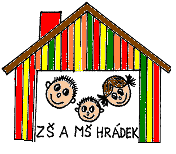 3. Výchovně vzdělávací proceskoncepce školy:   Filozofií naší MŠ je naplnění MOTTA: „Všechno, co opravdu potřebuju znát, jsem se naučil v mateřské školce….“Robert FulghumŠVP naší MŠ vychází z RVP pro PV a ŠVP BAREVNÁ ŠKOLA ZŠ, jejíž jsme součástí. Společně vytváříme aktivní prostředí, které vzniká z barevného spektra různorodých činností.Již od útlého věku se snažíme o všestranné rozvíjení osobnosti dítěte po stránce mentální, psychické a fyzické. Toho dosahujeme aktivitami tvořivými, literárními, hudebními, dramatickými, sportovními… U všech dětí rozvíjíme a zvláště u předškolních ještě upevňujeme správnou výslovnost a vyjadřování, grafomotorické schopnosti, matematické představy pro úspěšný start v 1. třídě. Také napomáháme rozvíjet kladný vztah k přírodě, k sobě navzájem, spolupracujeme s rodiči dětí a s dětmi ze ZŠ.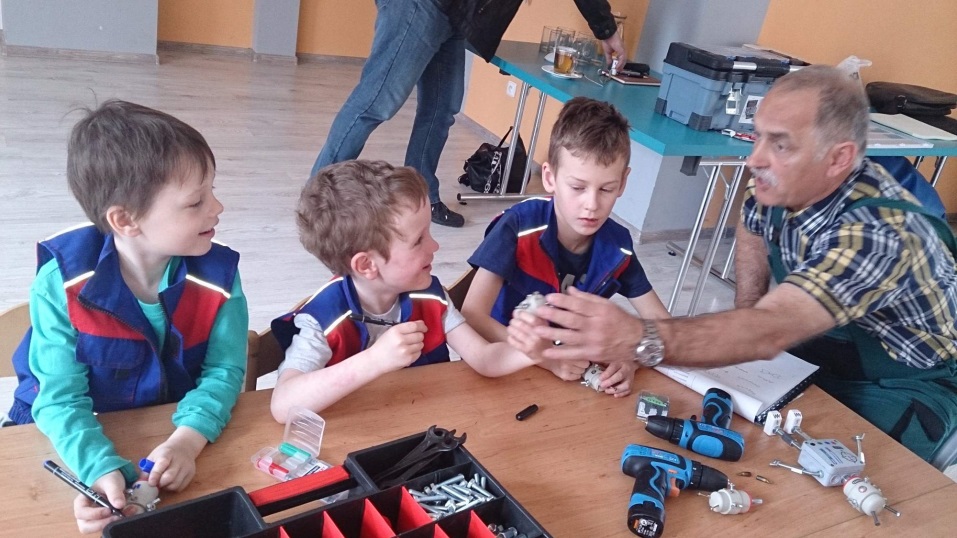 nadstandardní aktivity školy:Plavecká škola Lyžařská škola Kroužek angličtiny Malý řemeslníkTaneční kroužekakce pro rodiče:Informativní schůzkyKonzultační schůzky  Zápis do MŠBazárek dětského oblečení (podzim, jaro)-   akce pro rodiče a děti:Drakiáda Halloween Škola na zkouškuVýročí školyTvoří celá rodinaBesídka ke Dni matekVýlet Stáje u Luka ChotěbuzRadovánkyRozloučení s předškolákyŠkolka na zkouškukulturní akce:Divadlo 1,2 Interaktivní divadlo s logo hraním (logopedie)Divadlo ŠikulkaDivadlo TrisiaVítání občánkůVystoupení pro Klub důchodců a jubilantům obceKino BystřiceNávštěva místní knihovny      -  ostatní:Ovoce plné zdraví - JablíčkojádaZelenina plná zdraví - BramboriádaPodzimní dílny v DDM BystřiceSběr kaštanů a žaludůČertí školkaVánoční dílny v DDM BystřiceJežíšek nadělujeVelikonoční dílny v DDM BystřiceNávštěva 1. ročníku ZŠJarní karneval – vystoupení klaunů na volné nozeVelikonoční nadílkaDen ZEMĚ – cesta po šipkách s plněním úkolů                          - ukázka dravých ptákůDen dětí DDM BystřiceSportovní hry MŠ – Jablunkov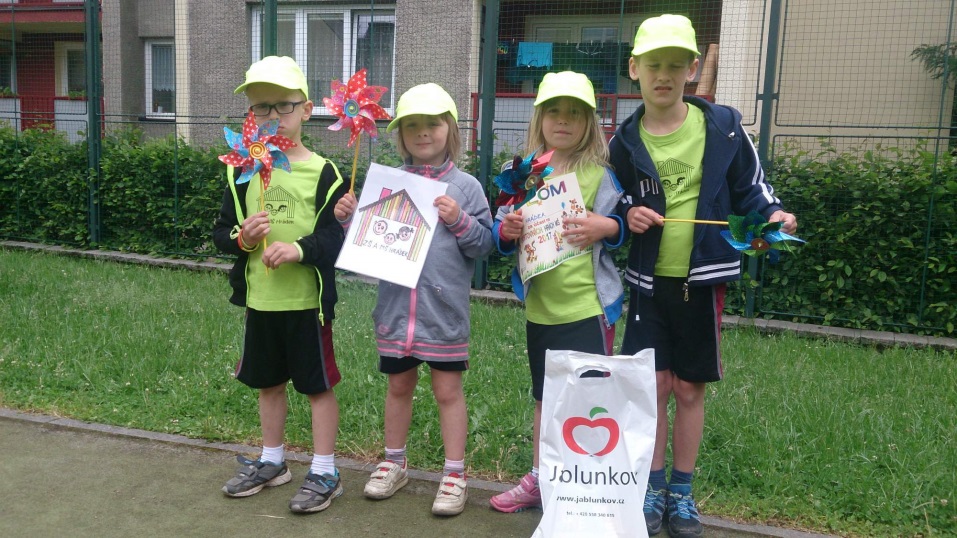 spolupráce s rodiči je na výborné úrovni. Zájem ze strany rodičů je zřetelný. Vycházíme si vzájemně vstříc.Každodenní předávání informací o dítětiInformativní a konzultační schůzkySpolečné akcePřednášky, besedyMateriální, finanční i fyzická pomocMalování dětíPrezentace k svátkům (Halloween, Vánoce, Velikonoce)Divadlo s vánoční pohádkouČtení pohádek před spaním babičkou, dědečkemspolupráce s odborníky:logopedemPPPPediatremspolupráce s ostatními organizacemi:ZŠ HrádekOÚPMŠ HrádekDDM BystřiceSR ZŠ a MŠMístní spolky (hasiči, Sokol, Klub důchodců…)4. Údaje o pracovnicích MŠ Další vzdělávání pedagogických pracovníků:    Jak sestavit plán pedagogické podpory…………………… 1 Pedagogická diagnostika……………………………………………… 1  5. Materiální vybavení a opravyDo obou tříd byly pořízeny regály na lůžkoviny. Zakoupeny didaktické pomůcky, stavebnice, hračky, sportovní náčiní, knihy….Projednáno a schváleno na pedagogické radě 1. 9. 2017.Vypracovala: Julie Mitrengová, ved. uč. MŠ1. Charakteristika školyNázev školy:Základní škola a Mateřská škola Hrádek 144, okres Frýdek-Místekpříspěvková organizaceprávní subjektivita od 1. 1. 2003IČO:                 70640173Zřizovatel:       Obec Hrádek č. p. 352,739 97 HrádekŘeditel školy:   Mgr. Šárka HonusováProvoz školy:  6:30-16:00 hod.Počet tříd:                    2Kapacita školy:       48 dětíPočet dětí k 30. 9. 2016:                 48 dětíPočet pedagogických zaměstnanců     42. Demografický vývoj, změny zaznamenané v průběhu školního roku	Září 2016- počet dětí v I. třídě                                    24	           II. třídě                                23- děti s odkladem školní docházky                          1- změny v počtu zapsaných dětí:		přestup			                    5		přijetí	                5- výsledky zápisu do ZŠ:  na šk. rok 2017/2018 přijato                    12               nepřijato (odklad ŠD)		                  1- počet dětí odcházejících do ZŠ Hrádek             11- počet dětí odcházejících do ZŠ Třinec          1Celkový počet pedagogických zaměstnanců     4